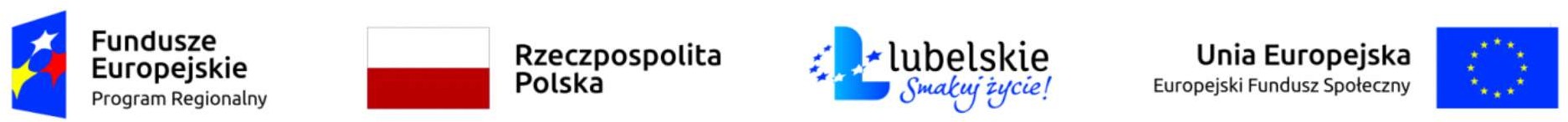 PielęgniarkaLiczba etatów: 1Wysokość etatu: 1Forma zatrudnienia: umowa o pracęOkres zatrudnienia: 17 miesięcy licząc od  września 2022 r. Miejsce pracy: Wojciechów,Zakres obowiązków:kompleksowa opieka nad pacjentem w miejscu jego zamieszkania,świadczenia zdrowotne w zakresie promocji zdrowia i profilaktyki chorób,świadczenia opieki pielęgnacyjnej w różnych stanach zdrowia pacjenta,udzielanie pierwszej pomocy, podawanie leków, zmiana opatrunków,Wymagania:prawo wykonywania zawodu pielęgniarki,wykształcenie: wyższe (w tym licencjat)pielęgniarstwo,posiadanie aktualnego zaświadczenia o wpisie do rejestru pielęgniarek.Podany termin zatrudnienia może ulec zmianie z przyczyn leżących po stronie instytucji udzielającej wsparcia finansowego na realizację zadania. Ponadto liczba oraz wysokość etatów ratowników medycznych może ulec zmianie.CV proszę wysyłać na adres: biuro@telemed24.eu